Personal and Social Management (Grade 8)K.4.8.A.1
Examine the effects of stereotyping based on a variety of factors (e.g., gender, age, race, roles, media influences, body type, sexual orientation, source of income...), and ways (e.g., set/review personal and group norms, standards...) to promote acceptance of self and others. 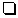 K.4.8.A.2a
Develop self-monitoring strategies (e.g., keep a journal, participate with a friend...) and criteria (e.g., believable, achievable, controllable, within timelines... ) in setting individual and/or group goals.K.4.8.A.2b
Analyze how factors (e.g., family, peers, cultural beliefs, knowledge, personal qualities, scheduling, motivation level, degree of challenge, supports...) affect one's planning and setting of goals.K.4.8.A.3
Describe the social factors (e.g., self-esteem, interests, opinions, abilities, interpersonal skills...) that affect the decision-making/ problem-solving process in group situations.K.4.8.B.1a
Describe behaviours that show social responsibility and respect for diversity (e.g., showing respect toward officials and other players, inviting others to play, greeting others, helping others who are experiencing difficulty...) in different contexts (e.g., sports, physical activity participation, classroom settings...). K.4.8.B.1b
Discuss personal participation and responsibilities in physical activities and/or social events for the promotion of inclusion and cultural diversity in communities. K.4.8.B.2a
Describe examples of assertive behaviours (e.g., saying no to something that makes you feel uncomfortable, including others who are left out...) for resisting negative peer pressure.K.4.8.B.2b
Identify roles and responsibilities (e.g., loyalty, commitment, support, respect, leadership...) in developing positive relationships (e.g., between friends, within families, in a sports team, band/choir...).K.4.8.C.1a
Identify how self (e.g., accepting one's feelings...), peers (e.g., listening supportively...), and the community (e.g., providing resources for support when needed...) contribute to the enhancement of personal health and well-being.K.4.8.C.1b
Identify stages of grieving (e.g., denial, anger, bargaining, sadness, depression, acceptance...) for understanding and supporting self and others.K.4.8.C.2
Explain how stress may have positive or negative consequences (e.g., fight or flight, productivity, illness...).K.4.8.C.3
Examine the effects of stress (e.g., increased blood pressure, elevated heart rate, muscle soreness, nausea...) and relaxation (e.g., low blood pressure and heart rate...) on body systems (e.g., digestive, cardiovascular, endocrine...).K.4.8.C.4a
List healthy strategies (e.g., seeking support from others and community resources, positive self- talk, physical exercise...) and unhealthy strategies (e.g., smoking, alcohol misuse, isolation, fighting...) for dealing with stress and/or anxiety. S.4.8.A.1
Develop, implement, self-monitor, and revise a plan using predetermined criteria for active healthy living to achieve a personal and/or group goal (e.g., participate in daily physical activity, a healthy lifestyle behaviour, a social behaviour, a specific academic goal...).S.4.8.A.2
Apply the decision-making/problem-solving process in making group decisions in different case scenarios
(e.g., plan a class activity, solve a social-related problem, make a decision in the context of an orderly meeting...). S.4.8.A.3
Demonstrate functional use of interpersonal skills (i.e., communicate effectively, cooperate/ collaborate, be respectful, be responsible) that promote fair play and teamwork.S.4.8.A.5
Apply stress-management strategies (e.g., progressive relaxation, deep breathing, guided imagery, focusing, positive thinking, self-talk, talking with others, humour...) in case scenarios related to stressful situations (e.g., coping with anger, sadness, defeat, loss, changes associated with puberty, illness, environmental destruction...).Healthy Lifestyle Practices (Grade 8)K.5.8.A.1
Examine positive and negative health habits of daily living for self and/or others (e.g., daily physical activity, skin care, hygiene, dental hygiene, rest, caring for others, handling/sharing of food/beverages, tobacco use...). K.5.8.A.2
Examine lifestyle practices (e.g., physical activity habits, nutritional habits, use of tobacco and alcohol, rest habits, personal hygiene, stress management...) and their effects on body systems (e.g., contribute to or prevent coronary heart disease, diabetes, hypertension, cancer, osteoporosis, obesity, depression...). K.5.8.B.1
Identify and categorize physical activities of different intensities (i.e., vigorous, moderate, light) and their potential benefits (i.e., health, fitness, recreation, sport performance).K.5.8.B.2
Investigate different ways to increase physical activity in daily living as it relates to sustainable development (e.g., using stairs, cycling/ walking to school to help the environment and to contribute to the health of society...).K.5.8.B.3
Determine the degree to which technology has had an impact on personal health (e.g., personal fitness equipment/aids; prolonged exposure to technological devices and machines decreases physical activity; effect of media messages on body image...).K.5.8.C.1a
Evaluate information related to healthy body weight and body image.K.5.8.C.1b
Explain influences (i.e., healthy eating, regular activity, media, healthy body image) on growth and development during adolescence.K.5.8.C.2
Apply "sport nutrition principles" to a variety of physical activities.S.5.8.A.1
Apply personal and social management skills (e.g., goal setting, decision making/ problem solving...) in case scenarios related to personal health practices (e.g., sleep habits, cleanliness, nutritional practices, exercise habits...).S.5.8.A.2
Use problem-solving strategies to address the barriers that may interfere with being active daily.S.5.8.A.3a
Develop a personal plan that includes daily health practices (e.g., physical activity participation, healthy food choices, positive thinking...) to maintain a healthy body.S.5.8.A.3b
Implement and evaluate a personal plan for healthy eating and activity. 